RESUME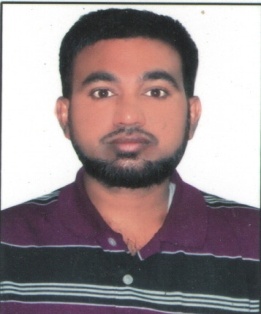 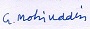 Name:       Golam MohiuddinEmail id :    mohiuddin.translator@gmail.comMob no:          9582432366Objective:- I Want to form an  Excellent  life by the way of good working Experience,  and earning money of best salary package in the market. Now, I am working as a translator in English-Bengali language. I Want to be an expert communicator & translator in Turkish &Bengali  language. So, Iam searching job regarding theTurkish or Bengali language into English. Experiences:Total  Experience :   More than  5 years Language known: There are seven languages Bengali,  English, Hindi, Urdu, Turkish, Turkmenian &Persian are known by me learning in the University. I can read, write,& speak the underlined languages. Personal Details:Name :-                Golam MohiuddinName of Father:-  Shamsur Rahaman Md Abu SakirDate of birth:-      15/01/1980Place of birth:      Murshidabad, West BengalMother  Tongue:-   BengaliNationality:-           IndianReligion :               IslamSex :                       MaleMarital Status :      MarriedEducational qualification :Professional Qualification :-Computerknowledge:    MS  Word, Excel, Access, Power Point, Email, &Internet.Passport  No:               H6496478Present Address:         Imam Room.  Old  S R K Hostel, Jamia Millia Islamia, Jamia Nagar, Okhla.                                       New Delhi :- 110025Permanent Address:                                     C/O         S R Md Abu Sakir                                    Village:    Kandra Milki Para                                    PO:           Malihati                                    PS:           Salar                                   Dist:          Murshidabad                                   State:        West Bengal                                   Pin No:      742401                                   Country:     India Declaration:-    It  is notified that my all documents are true.Serial noName of organizationProcessrolelocationyears1Business News & Information Service ltdBengali language TV News ChannelsSelection & TranslationNoida sector-6, UP20thFeb 2017 to 22th December 20182Aegis limitedCollection outbound BPOBengali Language SpeakingGurgaon2nd Aug 2011 to 12th march20133Xpresto info solution pvt.ltdTurkish language Collection outbound sellTurkish language speaking for customer handlingLaxmi Nagar,New Delhi8th may2013 to 10th Dec 2015Serial noName of degreeMarks obtaintotal marksdivisionpercentageYear of passingName of instituteSubject studies1M.A Islamic Studies6061100 2nd55.09% 2013Jamia Millia IslamiaIslamic History related subjects, paper i to xi2B.A (hons) Persian 789 15002nd52.6% 2009 Jamia Millia islamia Persian(I to ix), Hist, Hindi, General Eng.3Fazil (10+2 equivalent degree)2705002nd54%2005Jamia Darus SalamArabic  prose, Arabic poem, Hist of Arabic lit, Gram& Trans, and English.4Madhyamic5449001st60.4%1996West Bengal board of secondary educationBeng, Eng, W. Edu, Hist, Geo, Lsc, Math, Psc &AdditionalSerial noName of degreeMarks obtaintotal marksdivisionpercentageYear of passingName of instituteSubject studies1One year  Adv. Dip in Turkish language 1803001st602009 Jamia Millia IslamiaText, Grammar,& Viva-Voce2One year Diploma in Turkish language1913001st63.66%2008Jamia Millia IslamiaText, Grammar,& Viva-Voce3One year Certificate Course in Turkish language1633002nd54.33%2007Jamia Millia IslamiaText, Grammar,& Viva-Voce4One year  Cert. in Turkmenian language3001st with dist89.66%2012Jamia Millia IslamiaText, Grammar,& viva-voce